	__________________________________________________________________________________,	(Nombre y apellidos)funcionario(a) de _________________________________________________________________________	(Organización)en	_______________________________________________, miembro de la Asociación de Funcionarios		(lugar de destino)Internacionales Españoles (AFIE),	AUTORIZA a _________________________________________________________________	(Nombre y apellidos)para que participe en su nombre ejerciendo incluso su derecho de voto, en la Asamblea General de la AFIE, que se celebrará en Ginebra el viernes 26 de noviembre de 2021.	__________________________, ______ de ___________________ de 2021			Firma: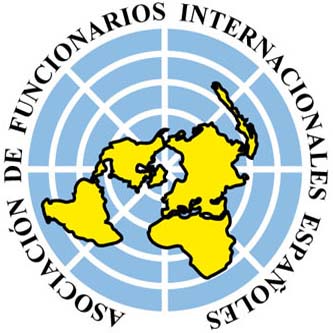 ASOCIACIÓN DE FUNCIONARIOS INTERNACIONALES ESPAÑOLEShttp://www.afie.ese-mail:  secretaria@afie.esTwitter: AFIE_ES; Instagram: @palabras_mas_; y Facebook: Palabras+